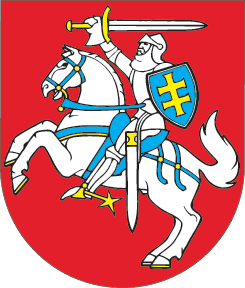 LIETUVOS RESPUBLIKOSŠILUMOS ŪKIO ĮSTATYMO NR. IX-1565 33 STRAIPSNIO PAKEITIMOĮSTATYMAS2015 m. birželio 16 d. Nr. XII-1791Vilnius1 straipsnis. 33 straipsnio pakeitimasPakeisti 33 straipsnį ir jį išdėstyti taip:„33 straipsnis. Maksimalios šilumos suvartojimo normos daugiabučiuose namuoseValstybinė kainų ir energetikos kontrolės komisija, atsižvelgdama į Lietuvos Respublikos Seimo patvirtintoje Nacionalinės energetinės nepriklausomybės strategijoje nustatytas energijos vartojimo efektyvumo didinimo gaires, nustato maksimalias metines šilumos suvartojimo normas, išreikštas kWh/m2 per kalendorinius metus, daugiabučių namų butams ir kitoms patalpoms šildyti, kurios skelbiamos viešai ne vėliau kaip prieš šešis mėnesius iki jų įsigaliojimo dienos. Šios normos taikomos daugiabučių namų energiniam efektyvumui vertinti, planuojant priemones ir lėšas jų energiniam efektyvumui didinti.“2 straipsnis. Įstatymo įsigaliojimasŠis įstatymas įsigalioja 2015 m. liepos 1 d. Skelbiu šį Lietuvos Respublikos Seimo priimtą įstatymą.Respublikos Prezidentė	Dalia Grybauskaitė